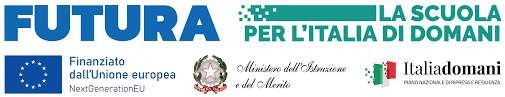 ISTITUTO DI ISTRUZIONE SUPERIORE PERITO-LEVI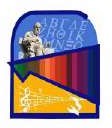 Liceo Classico – Liceo Artistico - Liceo Musicale - Liceo Classico EuropeoVia E. Perito, 20 - Eboli (SA) Tel. 0828/366586 C.M. SAIS059003Cod. Fiscale 91053310651- www.iisperitolevi.edu.it CODICE UNIVOCO UFFICIO: UF84TA Sede Levi - Via Pescara, 10 - Eboli (SA) Tel. 0828/366793 sais059003@istruzione.it - sais059003@pec.istruzione.itRELAZIONE FINALE ATTIVITÀ DI POTENZIAMENTO a.s. 2022-2023Area 1: identità progettuale e modalità di svolgimento delle ore(come da PTOF e da criteri inseriti nella contrattazione integrativa decentrata di Istituto)Area 2: obiettivi e risultati conseguiti; metodologie adottate(verifica ed autovalutazione dei risultati rispetto agli obiettivi progettati)- Coerenza con le finalità del PTOF, del RAV, del PdM (barrare le voci di interesse)Adozione di una didattica fondata sullo sviluppo delle competenze culturali e di cittadinanza, in un’ ottica europea e internazionale, anche attraverso la valorizzazione dell’educazione interculturale mediante progetti, il rispetto delle differenze e il dialogo fra le culture, la solidarietà , la cura del bene comune	Inclusione degli studenti con disabilità nel gruppo dei pari, degli studenti con D.S.A. (L.170/2010) e B.E.S. (Direttiva MIUR del 27/12/2012)Valorizzazione e potenziamento delle competenze linguistiche, con particolare riferimento all’italiano, nonché all’inglese e alle altre lingue europee mediante l’acquisizione delle certificazioni linguistiche previste nell’attività curricolareMiglioramento dei processi di pianificazione, sviluppo, verifica e valutazione dei percorsi di studioMiglioramento degli esiti delle prove INVALSISviluppo delle competenze chiave di cittadinanza europea, riconducibili a specifici ambiti disciplinari (comunicazione in lingua madre, comunicazione nelle lingue straniere, competenze logicomatematiche, competenze digitali) e a dimensioni trasversali (imparare ad imparare, iniziative ed imprenditorialità , consapevolezza culturale, competenze sociali e civiche)Superamento della dimensione trasmissiva dell’insegnamento mediante l’azionedidattica strutturata laboratorialmente, attraverso l’uso costante delle TICPotenziamento delle conoscenze in materia giuridica ed economico-finanziaria e di educazione all'autoimprenditorialitàAlfabetizzazione all'arte, alle tecniche e ai media di produzione e diffusione delle immaginiArea 3: proposte migliorative(sviluppare una cultura dell’organizzazione del lavoro basata sull’individuazione dei punti di debolezza per apportareinterventi migliorativi)Data,	Il/La Docente2.3 – Risultati conseguiti rispetto agli obiettivi formativi progettatiRaggiuntiParzialmente raggiuntiDa migliorare ricalibrando la progettazione inizialeDa migliorare attivando interventi formativi specifici2.4 – Metodologie adottate (barrare le voci di interesse)Lezione partecipataDidattica laboratorialeCooperative learningDiscussione guidataBrainstormingProblem solvingFlipped classroomDidattica digitaleRole playingApproccio esperienzialeDebateo Altro……………………………………….2.5 – Rispondenza al progetto; punti di forza riscontrati ed eventuali prodotti finali realizzati3.1 – Punti di criticità da segnalare ai fini del miglioramento per il prossimo anno scolasticorelativamente alla progettazione: ……………………………….relativamente allo svolgimento delle attività: ……………………………………..